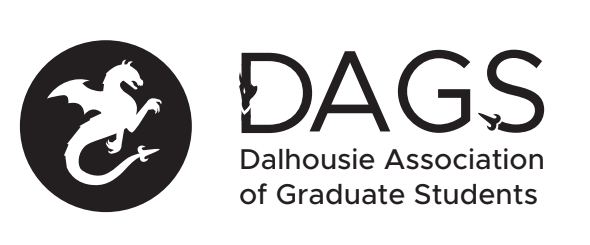 Local 113 of the Canadian Federation of StudentsCouncil Meeting: Tuesday, May 26th at 3:00 PM – Via Microsoft TeamsCALL TO ORDER Approval of ChairMotion approved by the council that “Sarah Trower be the chair of council.” (VPA/ VPE)APPROVAL OF SECRETARYCouncillors approved VPA as a secretary. (VPA/VPE)PRESENTVPA-VPE-DSCS-DENG-DHMS-BOGS-DBES-Public Admin Student Society-Community Health and Epidemiology Student Society- FMGSSAPPROVAL OF AGENDAMotion approved by the councillors. (VPA/VPE)APPROVAL OF MINUTES (April 21st) Minutes was approved by the councillors (VPA/VPE)OLD BUSINESSElectionMotion to reopen the current election nomination period for one more week, this won't affect the processed appeals and they stand as decided by the board. CRO will make those dates and inform the council about those dates. Also, CRO attempt to reach to FGS to send an election email to all graduate students and get the new voter list. (VPA/ DBES)Motion to “Specifically for this election cycle, appeal decisions (processed) will be interpreted as 'disqualified from election in its entirety'". (BOGS/VPE)Motion approved by the councillor to strike an ad hoc review committee for making suggestions for the next executive members taking into account all the difficulties that arose with 2019 elections and to make recommendations for by-law edits for future consideration by governance committee when next formed.  NEW BUSINESSANNOUNCEMENTS VPA announcement.Report about the tuition and other fees and FGS council.Report about financial matters: Although VPA haven’t received anything from previous VPFO, the office coordinator has enough information to keep DAGS operational.ADJOURNMENT (VPA/VPE)Minutes approved at meeting date: ______________Moved by:____________Seconded by:_____________